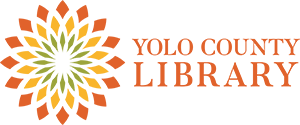 Yolo County Library Advisory Board Meeting (In-Person)
Library Advisory BoardMeeting Minutes 
Meeting Location:Mary L Stephens Branch Library, Davis CAWednesday, April 12, 2023Call to Order 6:04pmAttendance and IntroductionsDistrict 2: Anthony Wright, MemberDistrict 3: Diane Adams, MemberDistrict 4: Holly Bishop, Vice ChairCity of Davis: Sharon Hallberg, ChairCity of Winters: Jeff Ten PasCity of West Sac.: Kristin Peacock, MemberAbsent: Aria Berliner, Esther VazquezStaff: Diana Lopez, County Librarian; Sheila Allen, Deputy Supervisor; Scott Love, Library Regional Manager; Lana Harman, Early Learning LibrarianLand Acknowledgement (Scott Love)Public Comment: NoneACTION ITEM: Review and vote to approve the minutes from February 8, 2023Approval: Wright moved, Adams seconded (approved)Staff Presentation:“Welcome to Reading Backpacks” – Lana Harman, Early Learning LibrarianCounty Librarian’s Report: Facilities Davis Update: Planning for the makerspace continues. Display received patron complaint. Board asked if there was a way that they could support the library, like giving a statement of support. Diana working on giving staff talking points and once the Assistant County Librarian is filled, the library will do a deep dive into the policies and look strengthening them. Board could do a community forum.Yolo Branch Library Update: Memorial brick installation has been completed. Finalizing punch list for Yolo Branch Library (irrigation system tested, sod was laid and AV equipment installed. Yolo Branch Library final grant reports to be submitted in the next few months (assuming $165,677 is approved by the State Librarian). The New South Davis Branch Library Grant Agreement and updated documents were submitted to the State Library. The first payment to Yolo County will be $4,391,700, or approximately half the total amount of the Round One grant award ($8,783,400) should be issued in late April. In May, the County Board of Supervisors will be asked to consider submitting an application for a Round Two grant for to fund the New South Davis Branch Library interior and exterior expenses not allowed in Round One (digital services, exterior spaces for library services, programs, and accessible paths of travel joined to the building, built-in counters or desks and shelving attached to the building). The County is soliciting Architectural and Engineering Services vendors and is expected to award a contract for the New South Davis Branch Library A&E contract this summer. Winters Community Library: Staff continues to meet with the consultant regarding removal of the large service and computer desks and redesign of the space. The Winters Library Advisory and Coordinating Committee will be meeting on May 10. Programs Día de los Niños – Día de los Libros events across the system have started. Knights Landing had 72 people in attendance on Saturday, April 8. Visit https://yolocountylibrary.org/celebrate-dia/ for information about other events. The Davis Migrant Center opened on Wednesday, April 5th. Yolo County Library staff attended the opening day at the Davis Migrant Center, connecting with 143 attendees and networking with other service providers. The Madison Migrant Center opens March 10, staff from Davis and Esparto will attend. Diana attended the Woodland Shakespeare Club event on April 1. The Stories on Stage Davis event with award-winning science fiction author Kim Stanley Robinson took place on Saturday, April 8. The Davis High School Brunelle Theatre was full. YCL Foundation co-hosted the event.  Staffing  Archives: Heather Lanctot, Archives and Records Coordinator has returned. Hope Saldivar was selected as the new Youth Services Librarian at Arthur F. Turner Community Library (West Sac). She has been our Library Associate at Knights Landing. The Museum Curator position has opened. The first application review date will occur on Friday, April 28th.Assistant County Librarian (internal, promotional) recruitment closes on April 17.  Major Grant Opportunities Yolo Branch Library Update: Memorial brick installation has been completed. Finalizing punch list for Yolo Branch Library (irrigation system tested, sod was laid and AV equipment installed. Yolo Branch Library final grant reports to be submitted in the next few months (assuming $165,677 is approved by the State Librarian). The New South Davis Branch Library Grant Agreement and updated documents were submitted to the State Library. The first payment to Yolo County will be $4,391,700, or approximately half the total amount of the Round One grant award ($8,783,400) should be issued in late April.  Round 2 Building Forward Library Infrastructure grant application period is open. The deadline is May 18. The deadline to expend funds is June 30, 2027. In May, the County Board of Supervisors will be asked to consider submitting an application for a Round Two grant for to fund the New South Davis Branch Library interior and exterior expenses not allowed in Round One (digital services, exterior spaces for library services, programs, and accessible paths of travel joined to the building, built-in counters or desks and shelving attached to the building).  Wright asked for clarification on what the difference was in the Round 2 grant, and what the next BOS Meeting means. Sheila Allen explained that a 4/5ths vote is needed, and that they will likely be brought up on May 9.The County is soliciting Architectural and Engineering Services vendors and is expected to award a contract for the New South Davis Branch Library A&E contract this summer. City of Davis applying for Federal Appropriates funds through Congressman Mike Thompson’s Office. Gathered letters of support from: Assemblymember Cecilia Aguiar-Curry, State Senator Bill Dodd, Supervisor Frerichs, Supervisor Provenza, and Mabel Salon (UC Davis Chief Government and Community Relations Officer)LSTA Grant Proposals submitted: California State Library (CSL) State Parks Collaborations (systemwide approved), CSL Pop-up Libraries at Summer Lunch Sites to promote Summer Reading Program (systemwide approved), Cal Humanities Innovation Lab (staff development leading to Latinx programming at the Winters branch approved) Yolo County Library Foundation ReportFoundation will be meeting to review by-laws on April 13 at Winters Community LibraryBoard voted to give the library funds for books for Día de los Ninos and Summer Reading Program
Old BusinessHosting a Library Advisory Board, Friends and Foundation Forum. Adams asked to shelve it a few months and look at a fall dateLibrary Advisory Board Member ReportsTen Pas: Working on Big Day of Giving promotions, Annual Fruit Tree Sale raised $12,000, WFoL doubled the cost of each tree and raised double the money; Winters LACC will be in MayPeacock: West Sac Friends will be doing a Big DOG event, Friends will be going to the City Council Meeting next week for the reading of a proclamation for National Library WeekWright: noneAdams: Friends of the Archives are revising their bylaws to make them more streamlined. Adams and Lopez visit the Woodland Public Library and their MakerspaceHallberg: Went to the Women’s History Luncheon, very nice eventBishop: Friends are giving $110,000 to the library in 2023/24, Friends bring in $20,000 a month between Book Sales and Logos Bookstore.County and City Officials/Staff Reports and CommentsAllen: Talked about the STAR (Senior Technology Assistance & Resources) program, which is grant funds laptops for seniors, and students are recruited to help teach seniors on learning how to use technology. The library loaned a couple of hot spots to help the program with have enough access at their eventsHallberg asked for an updated roster, need new member phone numbers and e-mailsACTION ITEMSAdjourn the meeting 7:10 Bishop moved, Wright seconded (approved)Next (In-person) Meeting: 
Wednesday, June 14, 2023, at 6:00 p.m. at the Clarksburg Branch Library